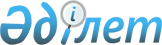 Қалалық мәслихаттың 2007 жылғы 25 желтоқсандағы N 5/39-4c "2008 жылға арналған Шымкент қаласының бюджеті туралы" шешіміне өзгерістер енгізу туралы
					
			Күшін жойған
			
			
		
					Оңтүстік Қазақстан облысы Шымкент қалалық мәслихатының 2008 жылғы 11 шілдедегі N 11/128-4С шешімі. Оңтүстік Қазақстан облысы Шымкент қалалық Әділет басқармасында 2008 жылғы 23 шілдеде N 14-1-81 тіркелді. Қолданылу мерзімінің тоқтатылуына байланысты шешімнің күші жойылды - Оңтүстік Қазақстан облысы Шымкент қалалық мәслихатының 2009 жылғы 30 қарашадағы N 1-314 хатымен      Ескерту. Қолданылу мерзімінің тоқтатылуына байланысты күші жойылды - Оңтүстік Қазақстан облысы Шымкент қалалық мәслихатының 2009.11.30 N 1-314 хатымен.

      Қазақстан Республикасының 2004 жылғы 24 сәуірдегі Бюджет кодексіне , "Қазақстан Республикасының 2001 жылғы 23 қаңтардағы " Қазақстан Республикасындағы жергілікті мемлекеттік басқару туралы " Заңына сәйкес қалалық мәслихат ШЕШЕМІЗ: 

      1. Қалалық мәслихаттың "2008 жылға арналған Шымкент қаласының бюджеті туралы" 2007 жылғы 25 желтоқсандағы N 5/39-4с (нормативтік құқықтық актілердің мемлекеттік тіркеу Тізілімінде N 14-1-67 тіркелген, 2008 жылдың 11 қаңтарында "Шымкент келбеті", "Панорама Шымкента" газеттерінде жарияланған; қалалық мәслихаттың 2008 жылдың 17 қаңтардағы N 6/57-4с "Қалалық мәслихаттың 2007 жылғы 25 желтоқсандағы N 5/39-4с "2008 жылға арналған Шымкент қаласының бюджеті туралы" шешіміне өзгерістер мен толықтырулар енгізу туралы", нормативтік құқықтық актілердің мемлекеттік тіркеу Тізілімінде N 14-1-70 тіркелген, 2008 жылдың 1 ақпандағы "Шымкент келбеті", "Панорама Шымкента" N 5 газеттерінде жарияланған, қалалық мәслихаттың 2008 жылдың 24 сәуірдегі N 9/99-4с "Қалалық мәслихаттың 2007 жылғы 25 желтоқсандағы N 5/39-4с "2008 жылға арналған Шымкент қаласының бюджеті туралы" шешіміне өзгерістер мен толықтырулар енгізу туралы", нормативтік құқықтық актілердің мемлекеттік тіркеу Тізілімінде N 14-1-73 тіркелген, 2008 жылдың 16 мамырдағы "Шымкент келбеті", "Панорама Шымкента" N 20 газеттерінде жарияланған, қалалық мәслихаттың 2008 жылдың 30 маусымдағы N 10/106-4с "Қалалық мәслихаттың 2007 жылғы 25 желтоқсандағы N 5/39-4с "2008 жылға арналған Шымкент қаласының бюджеті туралы" шешіміне өзгерістер енгізу туралы", нормативтік құқықтық актілердің мемлекеттік тіркеу Тізілімінде N 14-1-80 тіркелген, шешімдерімен өзгерістер мен толықтырулар енгізілген) шешіміне мынадай өзгерістер енгізілсін: 

      1-тармақтағы: 

      1) тармақшадағы: 

      "38 063 070" деген сандар "34 799 264" деген сандармен ауыстырылсын; 

      "11 662 858" деген сандар "11 669 858" деген сандармен ауыстырылсын; 

      "14 145 027" деген сандар "11 057 962" деген сандармен ауыстырылсын; 

      "12 213 185" деген сандар "12 029 444" деген сандармен ауыстырылсын; 

      2) тармақшадағы: 

      "31 203 151" деген сандар "29 186 345" деген сандармен ауыстырылсын; 

      3) тармақшадағы: 

      "6 859 919" деген сандар "5 612 919" деген сандармен ауыстырылсын; 

      5) тармақшадағы: 

      "2 281 059" деген сандар "1 034 059" деген сандармен ауыстырылсын; 

      9-1 тармақтағы: 

      "280 616" деген сандар "96 875" деген сандармен ауыстырылсын; 

      аталған шешімнің 1 қосымшасы осы шешімнің 1 қосымшасына сәйкес жаңа редакцияда мазмұндалсын. 

      2. Осы шешім 2008 жылдың 1 қаңтарынан бастап қолданысқа енгізіледі.       Қалалық мәслихат сессиясының 

      төрағасы                                   Н. Бекназаров       Қалалық мәслихат 

      хатшысы                                    Н. Джарболов 

Шымкент қалалық мәслихатының 

      2008 жылғы 11 шілдедегі 

N 11/128-4с шешіміне 1 қосымша 

Шымкент қалалық мәслихатының 

      2007 жылғы 25 желтоқсандағы 

N 5/39-4с шешіміне 1 қосымша 2008 жылға арналған қала бюджеті 
					© 2012. Қазақстан Республикасы Әділет министрлігінің «Қазақстан Республикасының Заңнама және құқықтық ақпарат институты» ШЖҚ РМК
				Санаты Санаты Санаты Санаты Сомасы, 

мың теңге Сыныбы Сыныбы Сыныбы Сомасы, 

мың теңге Iшкi сыныбы Iшкi сыныбы Сомасы, 

мың теңге Атауы Сомасы, 

мың теңге 1 2 3 І. КІРІСТЕР 34 799 264 1 Салықтық түсімдер 11 669 858 01 Табыс салығы 1 125 356 2 Жеке табыс салығы 1 125 356 03 Әлеуметтiк салық  1 202 658 1 Әлеуметтік салық 1 202 658 04 Меншiкке салынатын салықтар  1 946 068 1 Мүлiкке салынатын салықтар  1 105 000 3 Жер салығы 413 626 4 Көлiк құралдарына салынатын салық 427 352 5 Бірыңғай жер салығы 90 05 Тауарларға, жұмыстарға және қызметтерге салынатын iшкi салықтар 7 172 321 2 Акциздер 6 724 431 3 Табиғи және басқа ресурстарды пайдаланғаны үшiн түсетiн түсiмдер 158 406 4 Кәсiпкерлiк және кәсiби қызметтi жүргiзгенi үшiн алынатын алымдар 289 484 08 Заңдық мәнді іс-әрекеттерді жасағаны және (немесе) оған уәкілеттігі бар мемлекеттік органдар немесе лауазымды адамдар құжаттар бергені үшін алынатын міндетті төлемдер 223 455 1 Мемлекеттік баж 223 455 2 Салықтық емес түсiмдер 42 000 01 Мемлекет меншігінен түсетін кірістер 7 330 1 Мемлекеттік кәсіпорындардың таза кірісі бөлігіндегі түсімдер 630 5 Мемлекеттік меншігіндегі мүлікті жалға беруден түсетін кірістер 6 700 02 Мемлекеттік бюджеттен қаржыландырылатын  мемлекеттік мекемелердің тауарларды (жұмыстарды, қызметтерді) өткізуінен түсетін түсімдер 117 1 Мемлекеттік бюджеттен қаржыландырылатын  мемлекеттік мекемелердің тауарларды (жұмыстарды, қызметтерді) өткізуінен түсетін түсімдер 117 03 Мемлекеттік бюджеттен қаржыландырылатын  мемлекеттік мекемелер ұйымдастыратын мемлекеттік сатып алуды өткізуден түсетін ақша түсімдері 40 1 Мемлекеттік бюджеттен қаржыландырылатын  мемлекеттік мекемелер ұйымдастыратын мемлекеттік сатып алуды өткізуден түсетін ақша түсімдері 40 04 Мемлекеттік бюджеттен қаржыландырылатын, сондай-ақ Қазақстан Республикасы Ұлттық Банкінің бюджетінен (шығыстар сметасынан) ұсталатын және қаржыландырылатын мемлекеттік мекемелер салатын айыппұлдар, өсімпұлдар, санкциялар, өндіріп алулар 2 050 1 Мұнай секторы кәсіпорындарынан түсетін түсімдерді қоспағанда, мемлекеттік бюджеттен қаржыландырылатын, сондай-ақ Қазақстан Республикасы Ұлттық Банкінің бюджетінен (шығыстар сметасынан) ұсталатын және қаржыландырылатын мемлекеттік мекемелер салатын айыппұлдар, өсімпұлдар, санкциялар, өндіріп алулар 2 050 06 Басқа да салықтық емес түсiмдер  32 463 1 Басқа да салықтық емес түсiмдер 32 463 3 Негізгі капиталды сатудан түсетін түсімдер 11 057 962 01 Мемлекеттік мекемелерге бекітілген мемлекеттік мүлікті сату 6 754 012 1 Мемлекеттік мекемелерге бекітілген  мемлекеттік мүлікті сату 6 754 012 03 Жердi және материалдық емес активтердi сату 4 303 950 1 Жерді сату 4 261 950 2 Материалдық емес активтерді сату 42 000 4 Трансферттердің түсімдері 12 029 444 02 Мемлекеттiк басқарудың жоғары тұрған органдарынан түсетiн трансферттер 12 029 444 2 Облысты бюджеттен түсетiн трансферттер 12 029 444 Функционалдық топ Функционалдық топ Функционалдық топ Функционалдық топ Сомасы, 

мың теңге Кіші функция Кіші функция Кіші функция Сомасы, 

мың теңге Бюджеттік бағдарламалардың әкiмшiсi Бюджеттік бағдарламалардың әкiмшiсi Сомасы, 

мың теңге Атауы Сомасы, 

мың теңге 1 2 3 ІІ. ШЫҒЫНДАР 29 186 345 1 Жалпы сипаттағы мемлекеттiк қызметтер 259 625 01 Мемлекеттiк басқарудың жалпы функцияларын орындайтын өкiлдi, атқарушы және басқа органдар 192 561 112 Аудан (облыстық маңызы бар қала) мәслихатының аппараты 11 333 Аудан (облыстық маңызы бар қала) мәслихатының қызметін қамтамасыз ету 11 333 122 Аудан (облыстық маңызы бар қала) әкімінің аппараты 88 309 Аудан (облыстық маңызы бар қала) әкімінің қызметін қамтамасыз ету 88 309 123 Қаладағы аудан, аудандық маңызы бар қала, кент, ауыл  (село), ауылдық (селолық) округ әкімінің аппараты 92 919 Қаладағы ауданның, аудандық маңызы бар қаланың, кенттің, ауылдың (селоның), ауылдық (селолық) округтің әкімі аппаратының қызметін қамтамасыз ету 92 919 02 Қаржылық қызмет 41 634 452 Ауданның (облыстық маңызы бар қаланың) қаржы бөлімі 41 634 Қаржы бөлімінің қызметін қамтамасыз ету 28 034 Салық салу мақсатында мүлікті бағалауды жүргізу 10 000 Коммуналдық меншікке түскен мүлікті есепке алу, сақтау, бағалау және сату 3 600 05 Жоспарлау және статистикалық қызмет 17 656 453 Ауданның (облыстық маңызы бар қаланың) экономика және бюджеттік жоспарлау бөлімі 17 656 Экономика және бюджеттік жоспарлау бөлімнің қызметін қамтамасыз ету 17 656 09 Жалпы сипаттағы өзге де мемлекеттік қызметтер 7 774 122 Аудан (облыстық маңызы бар қала) әкімінің аппараты 7 774 Мемлекеттік қызметшілерді компьютерлік сауаттылықты оқыту 7 774 2 Қорғаныс 19 669 01 Әскери мұқтаждар 19 669 122 Аудан (облыстық маңызы бар қала) әкімінің аппараты 19 669 Жалпыға бірдей әскери міндетті атқару шеңберіндегі іс-шаралар 19 669 02 Төтенше жағдайлар жөніндегі жұмыстарды ұйымдастыру 0 122 Аудан (облыстық маңызы бар қала) әкімінің аппараты 0 Аудан (облыстық маңызы бар қала) ауқымындағы төтенше жағдайлардың алдын алу және оларды жою 0 3 Қоғамдық тәртіп, қауіпсіздік, құқықтық, сот, қылмыстық-атқару қызметі 156 200 01 Құқық қорғау қызметi 156 200 458 Ауданның (облыстық маңызы бар қаланың) тұрғын үй-коммуналдық шаруашылығы, жолаушылар көлігі және автомобиль жолдары бөлімі 156 200 Елді мекендерде жол жүру қозғалысын реттеу бойынша жабдықтар мен құралдарды пайдалану 156 200 4 Бiлiм беру 10 819 524 01 Мектепке дейiнгi тәрбие және оқыту 1 142 310 464 Ауданның (облыстық маңызы бар қаланың) білім беру бөлімі 1 142 310 Мектепке дейінгі тәрбие ұйымдарының қызметін қамтамасыз ету 1 142 310 02 Жалпы бастауыш, жалпы негізгі, жалпы орта бiлiм беру 6 606 091 464 Ауданның (облыстық маңызы бар қаланың) білім беру бөлімі 6 606 091 Жалпы білім беру 6 047 365 Балалар мен жас өспірімдер үшін қосымша білім беру 286 615 Бастауыш,негізгі орта және жалпы орта білім берудің мемлекеттік жүйесіне интерактивті оқыту жүйесін енгізу 272 111 04 Техникалық және кәсіптік, орта білімнен кейінгі білім беру 44 668 464 Ауданның (облыстық маңызы бар қаланың) білім беру бөлімі 44 668 Кәсіптік оқытуды ұйымдастыру 44 668 09 Бiлiм беру саласындағы өзге де қызметтер 3 026 455 464 Ауданның (облыстық маңызы бар қаланың) білім беру бөлімі 98 171 Білім беру бөлімінің қызметін қамтамасыз ету 19 533 Ауданның (аудандық маңызы бар қаланың) мемлекеттік білім беру мекемелер үшін оқулықтар мен оқу-әдістемелік кешендерді сатып алу және жеткізу 50 900 Электрондық үкімет шеңберінде адами капиталды дамыту 27 738 467 Ауданның (облыстық маңызы бар қаланың) құрылыс бөлімі 2 928 284 Білім беру объектілерін дамыту 2 928 284 6 Әлеуметтiк көмек және әлеуметтiк қамсыздандыру 654 910 02 Әлеуметтiк көмек 572 403 123 Қаладағы аудан, аудандық маңызы бар қала, кент, ауыл  (село), ауылдық (селолық) округ әкімінің аппараты 16 624 Мұқтаж азаматтарға үйде әлеуметтік көмек көрсету 16 624 451 Ауданның (облыстық маңызы бар қаланың) жұмыспен қамту және әлеуметтік бағдарламалар бөлімі 426 779 Еңбекпен қамту бағдарламасы 54 408 Мемлекеттік атаулы әлеуметтік көмек 69 504 Тұрғын үй көмегі 45 469 Жергілікті өкілетті органдардың шешімі бойынша азаматтардың жекелеген топтарына әлеуметтік көмек 32 457 Үйден тәрбиеленіп оқытылатын мүгедек балаларды материалдық қамтамасыз ету 1 282 18 жасқа дейін балаларға мемлекеттік жәрдемақылар 161 023 Мүгедектерді оңалту жеке бағдарламасына сәйкес, мұқтаж мүгедектерді міндетті гигиеналық құралдармен қамтамасыз етуге және ымдау тілі мамандарының, жеке көмекшілердің қызмет көрсету 62 636 464 Ауданның (облыстық маңызы бар қаланың) білім беру бөлімі 129 000 Білім беру ұйымдарының күндізгі оқу нысанының оқушылары мен тәрбиеленушілерін әлеуметтік қолдау 129 000 09 Әлеуметтiк көмек және әлеуметтiк қамтамасыз ету салаларындағы өзге де қызметтер 82 507 451 Ауданның (облыстық маңызы бар қаланың) жұмыспен қамту және әлеуметтік бағдарламалар бөлімі 82 507 Жұмыспен қамту және әлеуметтік бағдарламалар бөлімінің қызметін қамтамасыз ету 44 944 Жәрдемақыларды және басқа да әлеуметтік төлемдерді есептеу, төлеу мен жеткізу бойынша қызметтерге ақы төлеу 1 610 Белгіленген тұрғылықты жері  жоқ тұлғаларды әлеуметтік бейімдеу 35 953 7 Тұрғын үй-коммуналдық шаруашылық 8 303 152 01 Тұрғын үй шаруашылығы 5 617 205 458 Ауданның (облыстық маңызы бар қаланың) тұрғын үй-коммуналдық шаруашылығы, жолаушылар көлігі және автомобиль жолдары бөлімі 54 946 Мемлекеттік қажеттіліктер үшін жер учаскелерін алып қою, соның ішінде сатып алу жолымен алып қою және осыған байланысты жылжымайтын мүлікті иеліктен айыру 54 946 Мемлекеттік тұрғын үй қорының сақталуын ұйымдастыру 0 467 Ауданның (облыстық маңызы бар қаланың) құрылыс бөлімі 5 562 259 Тұрғын үй салу 2 922 389 Инженерлік коммуникациялық  инфрақұрылымды дамыту және жайластыру 2 639 870 02 Коммуналдық шаруашылық 299 367 458 Ауданның (облыстық маңызы бар қаланың) тұрғын үй-коммуналдық шаруашылығы, жолаушылар көлігі және автомобиль жолдары бөлімі 97 342 Ауданның (облыстық маңызы бар қаланың) коммуналдық меншігіндегі жылу жүйелерінің қолдануды ұйымдастыру 97 342 467 Ауданның (облыстық маңызы бар қаланың) құрылыс бөлімі 202 025 Коммуналдық шаруашылық объектілерін дамыту 192 833 Сумен жабдықтау жүйесін дамыту 9 192 03 Елді-мекендерді көркейту 2 386 580 123 қаладағы аудан, аудандық маңызы бар қала, кент, ауыл  (село), ауылдық (селолық) округ әкімінің аппараты 87 927 Елді мекендердің санитариясын қамтамасыз ету 87 927 458 Ауданның (облыстық маңызы бар қаланың) тұрғын үй-коммуналдық шаруашылығы, жолаушылар көлігі және автомобиль жолдары бөлімі 2 113 272 Елдi мекендердегі көшелердi жарықтандыру 211 030 Елдi мекендердiң санитариясын қамтамасыз ету 827 754 Жерлеу орындарын күтiп-ұстау және туысы жоқтарды жерлеу 19 676 Елдi мекендердi абаттандыру және көгалдандыру 1 054 812 467 Ауданның (облыстық маңызы бар қаланың) құрылыс бөлімі 185 381 Көркейту объектілерін дамыту 185 381 8 Мәдениет, спорт, туризм және ақпараттық кеңістiк 565 402 01 Мәдениет саласындағы қызмет 111 178 455 Ауданның (облыстық маңызы бар қаланың) мәдениет және тілдерді дамыту бөлімі 111 178 Мәдени-демалыс жұмысын қолдау 14 000 Зоопарктер мен дендропарктердiң жұмыс iстеуiн қамтамасыз ету 97 178 02 Спорт 343 758 465 Ауданның (облыстық маңызы бар қаланың) Дене шынықтыру және спорт бөлімі 342 258 ұлттық және бұқаралық спорт түрлерін дамыту 321 442 Аудандық (облыстық маңызы бар қалалық)  деңгейде спорттық жарыстар өткiзу 20 816 467 Ауданның (облыстық маңызы бар қаланың) құрылыс бөлімі 1 500 Дене шынықтыру және спорт объектілерін дамыту 1 500 03 Ақпараттық кеңiстiк 75 526 455 Ауданның (облыстық маңызы бар қаланың) мәдениет және тілдерді дамыту бөлімі 62 226 Аудандық (қалалық) кiтапханалардың жұмыс iстеуi 52 360 Мемлекеттік тілді және қазақстан халықтарының  басқа да тілдерін дамыту 9 866 456 Ауданның (облыстық маңызы бар қаланың) ішкі саясат бөлімі 13 300 Бұқаралық ақпарат құралдары арқылы мемлекеттiк ақпарат саясатын жүргізу 13 300 09 Мәдениет, спорт, туризм және ақпараттық кеңiстiктi ұйымдастыру жөнiндегi өзге де қызметтер 34 940 455 Ауданның (облыстық маңызы бар қаланың) мәдениет және тілдерді дамыту бөлімі 9 394 Мәдениет және тілдерді дамыту бөлімінің қызметін қамтамасыз ету 9 394 456 Ауданның (облыстық маңызы бар қаланың) ішкі саясат бөлімі 20 846 Ішкі саясат бөлімінің қызметін қамтамасыз ету 18 346 Жастар саясаты саласындағы өңірлік бағдарламаларды iске асыру 2 500 465 Ауданның (облыстық маңызы бар қаланың) Дене шынықтыру және спорт бөлімі 4 700 Дене шынықтыру және спорт бөлімінің қызметін қамтамасыз ету 4 700 09 Отын-энергетика кешені және жер қойнауын пайдалану 1 034 343 9 Отын-энергетика кешені және жер қойнауын пайдалану саласындағы өзге де қызметтер 1 034 343 467 Ауданның (облыстық маңызы бар қаланың) құрылыс бөлімі 1 034 343 Жылу-энергетикалық жүйені дамыту 1 034 343 10 Ауыл, су, орман, балық шаруашылығы, ерекше қорғалатын табиғи аумақтар, қоршаған ортаны және жануарлар дүниесін қорғау, жер қатынастары 60 760 01 Ауыл шаруашылығы 7 627 462 Ауданның (облыстық маңызы бар қаланың) ауыл шаруашылық бөлімі 7 627 Ауыл шаруашылығы бөлімінің қызметін қамтамасыз ету 3 705 Мал көмінділерінің (биотермиялық шұңқырлардың) жұмыс істеуін қамтамасыз ету 2 120 Ауру жануарларды санитарлық союды ұйымдастыру 1 802 06 Жер қатынастары 53 133 463 Ауданның (облыстық маңызы бар қаланың) жер қатынастары бөлімі 53 133 Жер қатынастары бөлімінің қызметін қамтамасыз ету 28 133 Аудандық маңызы бар қалалардың, кенттердің, ауылдардың (селолардың), ауылдық (селолық) округтердің шекарасын белгілеу кезінде жүргізілетін жерге орналастыру 25 000 11 Өнеркәсіп, сәулет, қала құрылысы және құрылыс қызметі 392 676 02 Сәулет, қала құрылысы және құрылыс қызметі 392 676 467 Ауданның (облыстық маңызы бар қаланың) құрылыс бөлімі 16 590 құрылыс бөлімінің қызметін қамтамасыз ету 16 590 468 Ауданның (облыстық маңызы бар қаланың) сәулет және қала құрылысы бөлімі 376 086 Қала құрылысы және сәулет бөлімінің қызметін қамтамасыз ету 107 386 Аудан аумағы қала құрылысын дамытудың кешенді схемаларын аудандық (облыстық) маңызы бар қалалардың, кенттердің және өзге де ауылдық елді мекендердің бас жоспарларын әзірлеу 268 700 12 Көлiк және коммуникация 5 516 297 01 Автомобиль көлiгi 5 516 297 458 Ауданның (облыстық маңызы бар қаланың) тұрғын үй-коммуналдық шаруашылығы, жолаушылар көлігі және автомобиль жолдары бөлімі 5 516 297 Көлік инфрақұрылымын дамыту 4 760 Автомобиль жолдарының жұмыс істеуін қамтамасыз ету 5 511 537 13 Басқалар 183 588 03 Кәсiпкерлiк қызметтi қолдау және бәсекелестікті қорғау 11 254 469 Ауданның (облыстық маңызы бар қаланың) кәсіпкерлік бөлімі 11 254 Кәсіпкерлік бөлімі қызметін қамтамасыз ету 11 254 09 Басқалар 172 334 452 Ауданның (облыстық маңызы бар қаланың) қаржы бөлімі 85 408 Ауданның (облыстық маңызы бар қаланың) жергілікті атқарушы органының резерві 85 408 453 Ауданның (облыстық маңызы бар қаланың) экономика және бюджеттік жоспарлау бөлімі    53 032 Жергілікті бюджеттік инвестициялық жобалардың (бағдарламалардың) техникалық-экономикалық негіздемелерін әзірлеу және оған сараптама жүргізу    53 032 458 Ауданның (облыстық маңызы бар қаланың) тұрғын үй-коммуналдық шаруашылығы, жолаушылар көлігі және автомобиль жолдары бөлімі 33 894 Тұрғын үй-коммуналдық шаруашылығы, жолаушылар көлігі және автомобиль жолдары бөлімінің қызметін қамтамасыз ету 33 894 14 Борышқа қызмет көрсету 155 027 01 Борышқа қызмет көрсету 155 027 452 Ауданның (облыстық маңызы бар қаланың) қаржы бөлімі 155 027 Жергілікті атқарушы органдардың борышына қызмет көрсету 155 027 15 Трансферттер 1 065 172 01 Трансферттер 1 065 172 452 Ауданның (облыстық маңызы бар қаланың) қаржы бөлімі 1 065 172 Нысаналы трансферттерді қайтару 645 311 Бюджеттік алулар 419 861 III. Операциялық сальдо 5 612 919 IV. Таза бюджеттiк кредит беру -14 700 Бюджеттік кредиттер 0 Санаты Санаты Санаты Санаты Сомасы, мың теңге Сыныбы Сыныбы Сыныбы Сомасы, мың теңге Ішкі сыныбы Ішкі сыныбы Сомасы, мың теңге Атауы Сомасы, мың теңге 1 2 3 5 Бюджеттік кредиттерді өтеу 14 700 01 Бюджеттік кредиттерді өтеу 14 700 1 Мемлекеттік бюджеттен берілген бюджеттік кредиттерді өтеу 14 700 V. Қаржы активтерімен жасалатын операциялар бойынша сальдо 1 034 059 Қаржы активтерін сатып алу 1 034 059 13 Басқалар 1 034 059 09 Басқалар 1 034 059 452 Ауданның (облыстық маңызы бар қаланың) қаржы бөлімі 1 034 059 Заңды тұлғалардың жарғылық капиталын қалыптастыру немесе ұлғайту 1 034 059 VI. Бюджеттің тапшылығы (профициті) 4 593 560 VII. Бюджеттің тапшылығын қаржыландыру (профицитін пайдалану) -4 593 560 Санаты Санаты Санаты Санаты Сомасы, 

мың теңге Сыныбы Сыныбы Сыныбы Сомасы, 

мың теңге Ішкі сыныбы Ішкі сыныбы Сомасы, 

мың теңге Атауы Сомасы, 

мың теңге 1 2 3 Қарыздар түсімі 699 000 7 Қарыздар түсімі 699 000 01 Мемлекеттік ішкі қарыздар 699 000 2 Қарыз алу келісім-шарттары 699 000 Функционалдық топ Функционалдық топ Функционалдық топ Функционалдық топ Сомасы, 

мың теңге Кіші функция Кіші функция Кіші функция Сомасы, 

мың теңге Бюджеттік бағдарламалардың әкiмшiсi Бюджеттік бағдарламалардың әкiмшiсi Сомасы, 

мың теңге Атауы Сомасы, 

мың теңге 1 2 3 Қарыздарды өтеу 5 342 326 16 Қарыздарды өтеу 5 342 326 01 Қарыздарды өтеу 5 342 326 452 Ауданның (облыстық маңызы бар қаланың) қаржы бөлімі 5 342 326 Жергілікті атқарушы органдардың борышын өтеу 5 342 326 Санаты Санаты Санаты Санаты Сомасы, мың теңге Сыныбы Сыныбы Сыныбы Сомасы, мың теңге Ішкі сыныбы Ішкі сыныбы Сомасы, мың теңге Атауы Сомасы, мың теңге 1 2 3 Бюджет қаражаты қалдықтарының қозғалысы 49 766 8 Бюджет қаражаты қалдықтарының қозғалысы 49 766 01 Бюджет қаражаты қалдықтары 49 766 1 Бюджет қаражатының бос қалдықтары 49 766 